полный перечень нормативно-правовых документов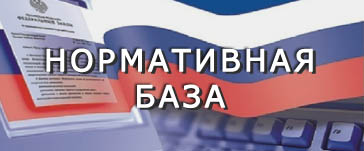 